POURCENTAGES À TAUX VARIABLE !Inspiré de : http://maths.ac-creteil.fr/IMG/pdf/ahp-funny.pdf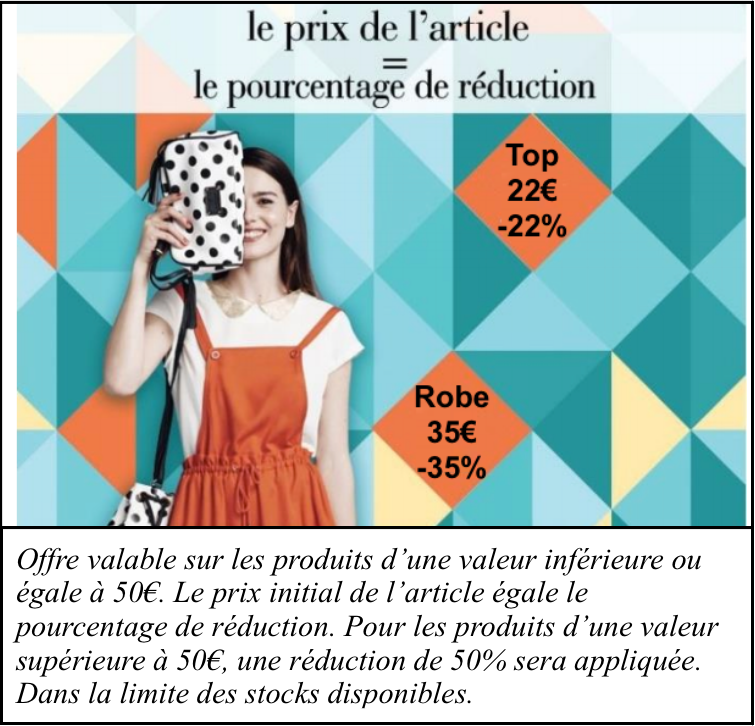 Commentaire : Modélisation d’un problème menant à l’étude d’une fonction définie par morceaux.Ci-contre une publicité vue sur internet.1) a) Le prix de la robe après réduction est de 22,75 €. Justifier.    b) Calculer le prix du top après réduction.    c) Retrouver le prix de départ d’un article coutant 24 € après réduction.    d) Pourquoi le magasin est obligé d’imposer une valeur limite au-delà de laquelle la promotion n’est plus appliquée.2) On note  la fonction définie sur l’intervalle [0 ; 100] par :  .    a) Que représente  lorsque  représente le prix d’un article en euros ? Justifier.        b) Dresser le tableau de variations de la fonction .    d) Jusqu’à quel prix la formule explicitée à la question 2 est-elle valable selon la publicité ? Quelle formule doit-on utiliser ensuite ?3) On note g la fonction définie par :     a) Étudier la continuité de la fonction  sur l’intervalle [0 ; 120].    b) Représenter la fonction  sur l’intervalle [0 ; 120].    c) À l’aide du graphique, déterminer une valeur approchée du prix initial d’un article payé 18 € par le client.     d) Démontrer que l’équation  admet une unique solution  sur l’intervalle [0 ; 120].    e) À l'aide de la calculatrice, déterminer un encadrement au centième de la solution .    f) Retrouver la valeur exacte du résultat par calcul.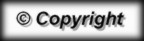 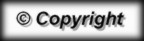 